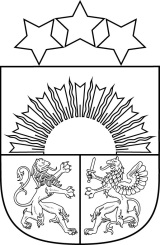 L A T V I J A S    R E P U B L I K AZEMGALES PLĀNOŠANAS REĢIONSKatoļu iela 2b, Jelgava, LV-3001, reģ. Nr. 90002182529, tālr. (371) 63027549, fakss 63084949; e-pasts: zpr@zpr.gov.lv ATTĪSTĪBAS PADOMESLĒMUMS MS Teams lietotne.	Nr.179. , Prot. Nr.43.                                                                               15.06.2021.Par grozījumiem ZPR 2021. gada budžetā	Lai nodrošinātu Zemgales plānošanas reģiona darbību un apstiprināto Zemgales plānošanas dokumentu izpildi, pamatojoties uz Zemgales plānošanas reģiona nolikumu, Zemgales plānošanas reģiona attīstības padome n o l e m j :Palielināt ZPR 2021. gada budžetu ieņēmumus par 78 902,00 EUR (septiņdesmit astoņi tūkstoši deviņi simti divi euro). Palielināt ZPR 2021. gada budžeta izdevumus par 78 902,00 EUR (septiņdesmit astoņi tūkstoši deviņi simti divi euro).Uzdot ZPR grāmatvedībai precizēt ZPR 2021. gada budžeta ieņēmumus un izdevumus, un sadalīt tos atbilstoši klasifikācijas kodiem saskaņā::Kontroli par  izpildi uzdot Zemgales plānošanas reģiona izpilddirektoram Valdim Veipam.Padomes priekšsēdētājs				A. OKMANIS			Izsūtīt: lietā.Nr.p.k.Projekta, darbības jomas nosaukumsIeņēmumi   + / -Izdevumi   + / -Pamatojums1ERASMUS+ Stratēģiskās partnerības programmas projekta „Aprūpes prasmju uzlabotājs’’ (Care Skill Escalator/ CASE), Nr. 2019-1-SE01-KA202-06041612 56812 568Vadošā partnera finansējums projekta turpmākai īstenošanai2Pasažieru komercparvadājumu ar taksometriem licences kartiņas izsniegšanai3030Ieņēmumi par licenču izsniegšanu3LLI-425 - Daudzfunkcionālo centru kā vietējās kopienas sociālās iekļaušanas un attīstības virzītājspēka attīstība (Octopus)29 40129 401Vadošās iestādes atmaksa4PGI02462 „Zaļais publiskais iepirkums resursu efektīvai izaugsmei reģionos (GPP4Growth)”1 9031 903Vadošā partnera atmaksa5#X025 “Sohjoa Pēdējā jūdze - Baltijas jūras reģiona pāreja uz videi draudzīgu autonomu pēdējās jūdzes sabiedrisko transportu / Sohjoa Last Mile”35 00035 000VARAM finansējums projekta īstenošanaiKOPĀKOPĀ78 90278 902